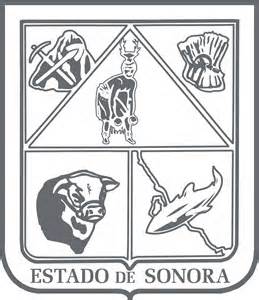                  GOBIERNO DEL ESTADO DE SONORA          	      17-SRH-P14-F01/REV.01            DESCRIPCIÓN DE PUESTO											ID: 1208-007OBJETIVORecabar información, elaborar informes de avances físicos financieros, atendiendo al personal en la fiscalización de obras, elaborando actas de finiquito y cierre de programas, atendiendo a la normatividad establecida, elaborar respuestas a solicitudes prestadas en la Subsecretaria de Ganadería y en resumen todos los aspectos necesarios para la ejecución y seguimiento de programas.RESPONSABILIDADESRELACIONES
MEDIDORES DE EFICIENCIA
DATOS GENERALES DEL PERFILGrado de estudios	Grado de estudios requerido y deseable.	Requerido:  	Deseable:   ¿El puesto requiere alguna especialización académica?	Carrera:	 Ingeniero Agrónomo	Área:	 Técnica¿El puesto requiere experiencia laboral?La experiencia laboral requerida.1 año en supervisión de obras en general1 año en captura y procesamiento de datos1 año en elaboración de informes para diferentes instancias¿La ejecución del puesto requiere del conocimiento del inglés o algún otro idioma?Grado de dominio del idioma inglés¿La ejecución del puesto requiere del conocimiento de manejo de computadora?Nivel de conocimientos de computación.¿Qué nivel de habilidad de trato con personas requiere el puesto?Habilidad de trato con personas.¿Cuál es el nivel de la responsabilidad gerencial necesaria?Nivel de responsabilidad gerencial¿Cuál es el resultado esencial del puesto?El resultado esencial del puesto y el resultado secundario más importante.En primer lugar: 
En segundo lugar:  En relación al servicio a la comunidad y a los objetivos sociales y políticos del Gobierno del Estado, su puesto:Orientación del puesto.Manejo de personal requeridoNúmero de personas a cargo del titular del puestoRecursos financieros a su cargo(M = 000; MM = 000,000 de pesos anuales)¿Si maneja recursos financieros, su responsabilidad sobre ellos es?Tipo de responsabilidad sobre los recursos financieros que maneja.Tipo de Análisis PredominanteMarco de actuación y supervisión recibidaDATOS DE APROBACIÓNInformación provista por:                                                      Información aprobada por:DATOS GENERALESDATOS GENERALESDATOS GENERALESDATOS GENERALESTítulo actual del puesto funcional:Programa de Extensionismo RuralDependencia/Entidad:Secretaría de Agricultura, Ganadería, Recursos Hidráulicos, Pesca y Acuacultura     Área de adscripción:Dirección General de Desarrollo GanaderoReporta a:Director de Desarrollo GanaderoPuestos que le reportan:NingunoDar seguimiento al Programa de Concurrencia con las entidades federativas, mediante la supervisión de obras apoyadas con recursos fiscales.Supervisar el Programa de apoyo a pequeños productores en su componente de extensionismo a través del apoyo a grupos de productores pecuarios de la entidad, para la contratación de los servicios profesionales de extensionistas.Apoyar a la Dirección General de Desarrollo Ganadero en análisis de proyectos de inversión, expedientes técnicos y diversos trámites de apoyo.
Internas:a) Contraloría General del Estado: para proporcionar expedientes 
técnicos e información para su revisión.	Externas:a) SAGARPA: para la coordinación interinstitucional, grupos de trabajo, información documental, etc.	b) Distritos de Desarrollo Rural: para la información sobre varios aspectos, solicitudes de apoyo, expedientes técnicos, supervisiones, etc.		c) INIFAP: como responsable de la capacitación a técnicos en el componente de extensionismo.	d) Productores Pecuarios de la Entidad: para la respuesta a solicitudes de apoyo con obras de infraestructura pecuaria y de asistencia técnicaCumplimiento de metas propuestas y evaluación de resultados.Medición de satisfacción en los beneficiarios de los apoyos otorgados.Grado de aceptación de los programas y normatividad de los mismos.Medición de los impactos obtenidos.Sexo:Estado Civil:Edad:Entre 25 a 55 años. Nombre: Nombre:    Cargo:Programa de Extensionismo Rural    Cargo:Director de Desarrollo Ganadero